BẢN TIN TUẦNDự báo nguồn nước và xây dựng kế hoạch sử dụng nước, phục vụ chỉ đạo điều hành cấp nước cho sản xuất nông nghiệp trên các lưu vực sông khu vực Miền núi phía Bắc - Phục vụ đảm bảo an toàn công trình năm 2021Hồ chứa Nậm Ngam – Tỉnh Điện Biên(Từ ngày 11/06/2021-17/06/2021)I. Lượng mưa, dòng chảy đến hồ Hiện tại và Dự báo.1.1. Tổng hợp lượng mưa hiện trạng, dự báo mưa tại các trạm:1.2. Dự báo lượng mưa và dòng chảy đến hồ:* Kết luận:+ Tình hình nguồn nước hồ:- Tổng lượng mưa thực đo trong tuần từ 2/6/2021 đến 7 giờ, ngày 9/6/2021 trong vùng phổ biến từ 31 - 36 mm.-Tổng lượng mưa trong vùng từ ngày 1/1 đến ngày 9/6/2021 trong vùng phổ biến từ 376 - 438 mm. Riêng tại trạm Nà Tấu là 435 mm và trạm Điện Biên là 400 mm.+ Dự báo trong tuần tới:-  Dự báo tuần từ 11/06-17/06 trong vùng có khả năng có mưa vừa với lượng phổ biến từ 7-25, mưa vừa mưa to có khả năng xuất hiện vào ngày 16/06.1.3 Biểu đồ dự báo lượng mưa và dòng chảy đến hồ giai đoạn từ 4/6-10/6/2021:II. Dự báo vận hành hồ, tuần từ 04/06 đến 10/6/2021.2.1. Tính toán vận hành hồ theo dự báo nguồn nước đến:2.2. Biểu đồ vận hành tích, xả nước hồ dự báo: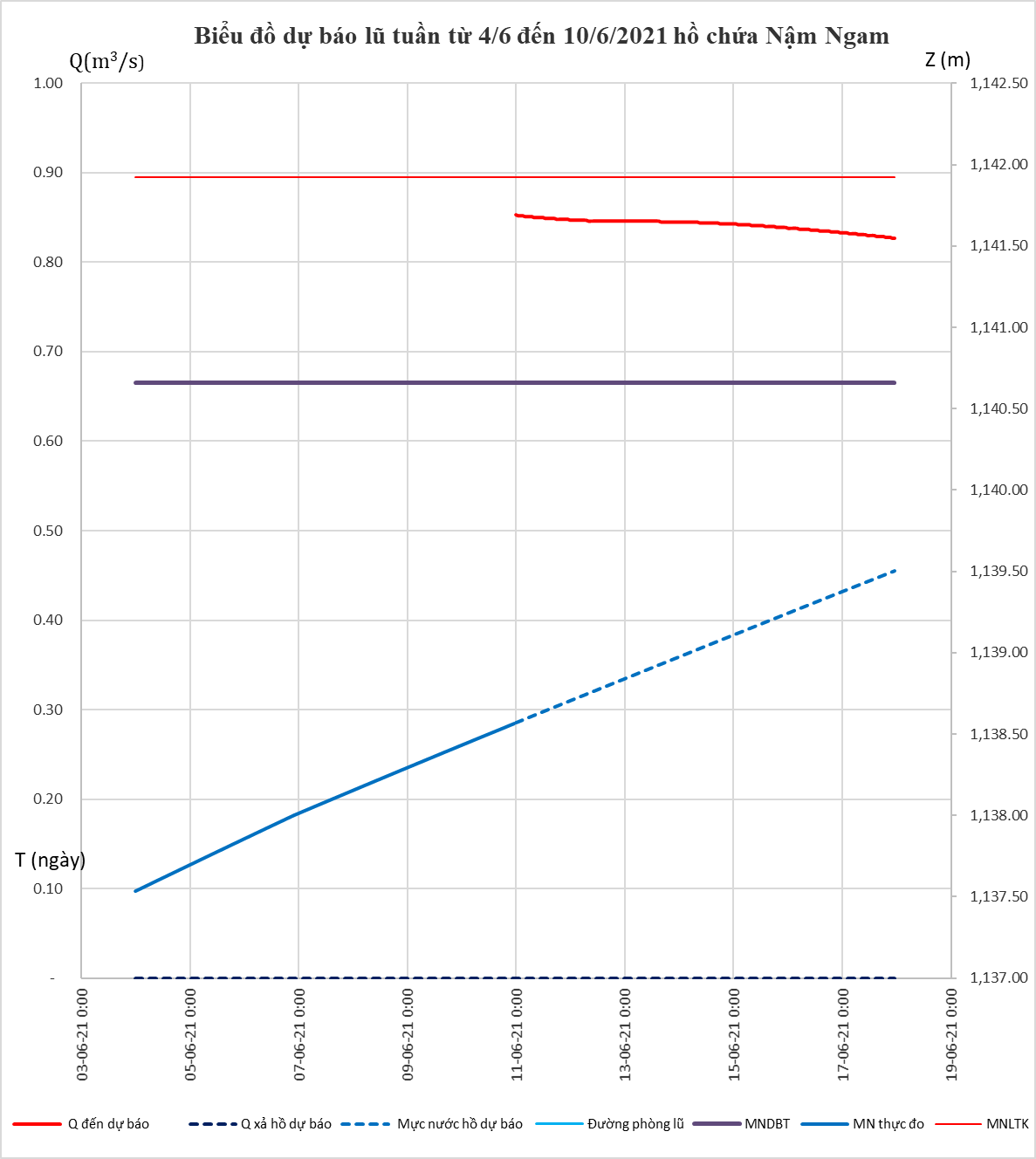 2.3. Đánh giá khả năng mức độ ngập khu vực hạ du:        III. Kết luận+ Tình hình nguồn nước hồ: Tổng lượng mưa thực đo trong tuần từ 2/6/2021 đến 7 giờ, ngày 9/6/2021 trong vùng phổ biến từ 31 - 36 mm; Tổng lượng mưa trong vùng từ ngày 1/1 đến ngày 9/6/2021 trong vùng phổ biến từ 376 - 438 mm. Riêng tại trạm Nà Tấu là 435 mm. Và trạm Điện Biên là 400 mm+ Dự báo mưatừ 11/06-17/06 trong vùng có khả năng Có mưa vừa với lượng phổ biến từ 7-25, mưa vừa mưa to có khả năng xuất hiện vào ngày 16/06.+ Dự báo vận hành hồ: trong tuần tới hồ vẫn tiếp tục tích nước+ Khả năng ngập hạ du: vùng hạ du hồ không có khả năng ngập lụt.Bản tin tuần tiếp theo sẽ được phát hành vào ngày 17/06/2021.	VIỆN QUY HOẠCH THỦY LỢIBỘ NÔNG NGHIỆPVÀ PHÁT TRIỂN NÔNG THÔNVIỆN QUY HOẠCH THỦY LỢICỘNG HÒA XÃ HỘI CHỦ NGHĨA VIỆT NAMĐộc lập - Tự do -Hạnh phúcHà Nội, ngày 10 tháng 06 năm 2021TTTrạmXtuần trước(27/5- 19h, 03/6/2021) (mm)Tổng X từ 1/1-19h, 03/6/2021) (mm)So với các năm trước                                                                                         (+/- (%)So với các năm trước                                                                                         (+/- (%)So với các năm trước                                                                                         (+/- (%)Dự báo Xtuần tới(116/2021- 17/6/2021) (mm)TTTrạmXtuần trước(27/5- 19h, 03/6/2021) (mm)Tổng X từ 1/1-19h, 03/6/2021) (mm)TBNN20202019Dự báo Xtuần tới(116/2021- 17/6/2021) (mm)1Điện Biên23,0399,5-10-8-1194.32Nà Tấu46,2435,0Không mưa+0+352589.2Trung bìnhTrung bình34,6390,6417,3-9,9-3,81757,2TTNgàyX (mm)Qbq ngày (m3/s)Qmax ngày (m3/s)Nhận địnhTổng167,982,565,43Có mưa vừa111/06/202189,151,542,90Có mưa vừa212/06/20216,641,081,26Có mưa313/06/202114,811,531,67Có mưa414/06/20219,91,401,57Có mưa515/06/202114,091,481,65Có mưa616/06/202111,121,461,57Có mưa717/06/202125,242,392,90Có mưa vừa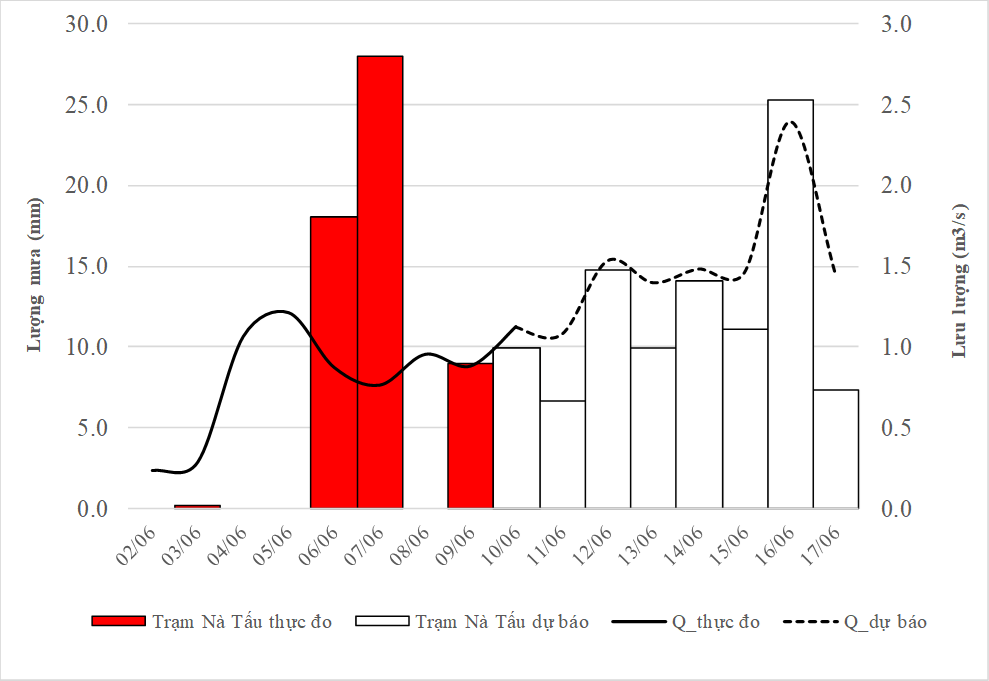 TuầnNgàyQđến(m3/s)Qđến(m3/s)Qqua cống (m3/s)Zhồ (m)Zhồ -Zhồmax (+/-)Whồ (106m3)Tỉ lệ W (%)Qxả max(m3/s)Thực tế/ khuyến cáo vận hànhTuầnNgàyTB (24 giờ)MaxQqua cống (m3/s)Zhồ (m)Zhồ -Zhồmax (+/-)Whồ (106m3)Tỉ lệ W (%)Qxả max(m3/s)Thực tế/ khuyến cáo vận hànhTuần trước (Thực đo)04/060,900,9101,137,69-2,974,3573,30,00Tích nướcTuần trước (Thực đo)05/060,890,9001,137,85-2,814,4374,50,00Tích nướcTuần trước (Thực đo)06/060,890,8901,138,01-2,654,5075,80,00Tích nướcTuần trước (Thực đo)07/060,880,8801,138,15-2,514,5877,10,00Tích nướcTuần trước (Thực đo)08/060,870,8801,138,29-2,374,6578,30,00Tích nướcTuần trước (Thực đo)09/060,860,8701,138,43-2,234,7279,50,00Tích nướcTuần trước (Thực đo)10/060,860,8601,138,56-2,104,8080,80,00Tích nướcTuần tới (Dự báo)11/060,850,8501,138,70-1,964,8782,00,00Tích nướcTuần tới (Dự báo)12/060,850,8501,138,84-1,824,9483,20,00Tích nướcTuần tới (Dự báo)13/060,850,8501,138,97-1,695,0184,40,00Tích nướcTuần tới (Dự báo)14/060,840,8501,139,11-1,555,0885,60,00Tích nướcTuần tới (Dự báo)15/060,840,8401,139,24-1,425,1686,80,00Tích nướcTuần tới (Dự báo)16/060,840,8401,139,37-1,295,2388,00,00Tích nướcTuần tới (Dự báo)17/060,830,8301,139,51-1,155,3089,20,00Tích nướcKhu vực ảnh hưởngKhả năng, mức độ ngập úngKhả năng, mức độ ngập úngKhả năng, mức độ ngập úngKhả năng, mức độ ngập úngCác địa điểm có nguy cơ bị ảnh hưởng (xã)Khu vực ảnh hưởngKhông ngậpNhẹTrung bìnhNặngCác địa điểm có nguy cơ bị ảnh hưởng (xã)H. Điện Biên ĐôngxPú Nhi, Noong UHuyện Điện BiênxNúa Ngam